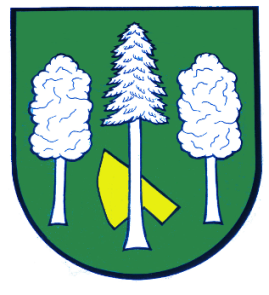 Hlášení ze dne 15. 02. 20241) Firma AVE CZ odpadové hospodářství s. r. o. provede v naší obci ve dnech 01. 03. 2024 a 02. 03. 2024 sběr nebezpečných a velkoobjemových odpadů. Velkoobjemové odpady jsou – starý nábytek (skříně, sedačky, křesla, židle), podlahové krytiny (koberce, linolea), sanitární technika (umyvadla, vany, toalety). Patří sem i matrace, lyže, kola, kočárky.Firma AVE CZ odpadové hospodářství s. r. o. umístí v pátek 01. března 2024 velkoobjemové kontejnery na stanoviště u obecního úřadu. Svoz těchto kontejnerů bude v sobotu 02. 03. 2024 dopoledne.Nebezpečné odpady jsou – nádoby se zbytky škodlivin (plechovky, kanystry, plastové nádoby od barev, ředitel, chemikálií), oleje a zaolejované materiály, olejové filtry, zaolejované hadry, rozpouštědla, staré chemikálie, nemrznoucí kapaliny, staré barvy, olověné akumulátory, tužkové a knoflíkové baterie, zářivky a výbojky. Svoz těchto nebezpečných odpadů bude proveden v naší obci v sobotu 02. 03. 2024 na stanovišti u obecního úřadu od 11:00 do 11:30 hodin.Žádáme občany, aby ve zmíněném čase donesli nebezpečný a velkoobjemový odpad 
na určené stanoviště. Dále žádáme o přesné rozdělení odpadů tak, aby ve velkoobjemových kontejnerech nebyl nebezpečný odpad.2) Keramická dílnička při MŠ a ZŠ Daskabát Vás zve na workshop pro dospělé s názvem Keramika od srdce. Jedná se o pětitýdenní tvoření z hlíny ve středy od 17:00 do 18:30 hodin od 21. 02. 2024. K poskytnutí více informací a rezervace místa využijte email jana@janoko.cz nebo webové stránky www.janoko.cz.3) Prodej spotřebního zboží, který měl proběhnout v pátek 16. 02. 2024 v Restauraci u Matýska je zrušen. Náhradní termín je určen na pondělí 25. 03. 2024. 